U sklopu IRI projekta KONTRAC GP170DC_SK je nabavljena mjerna oprema, između ostalog:Tektronix MSO54, 1 GHz Mixed Signal Oscilloscope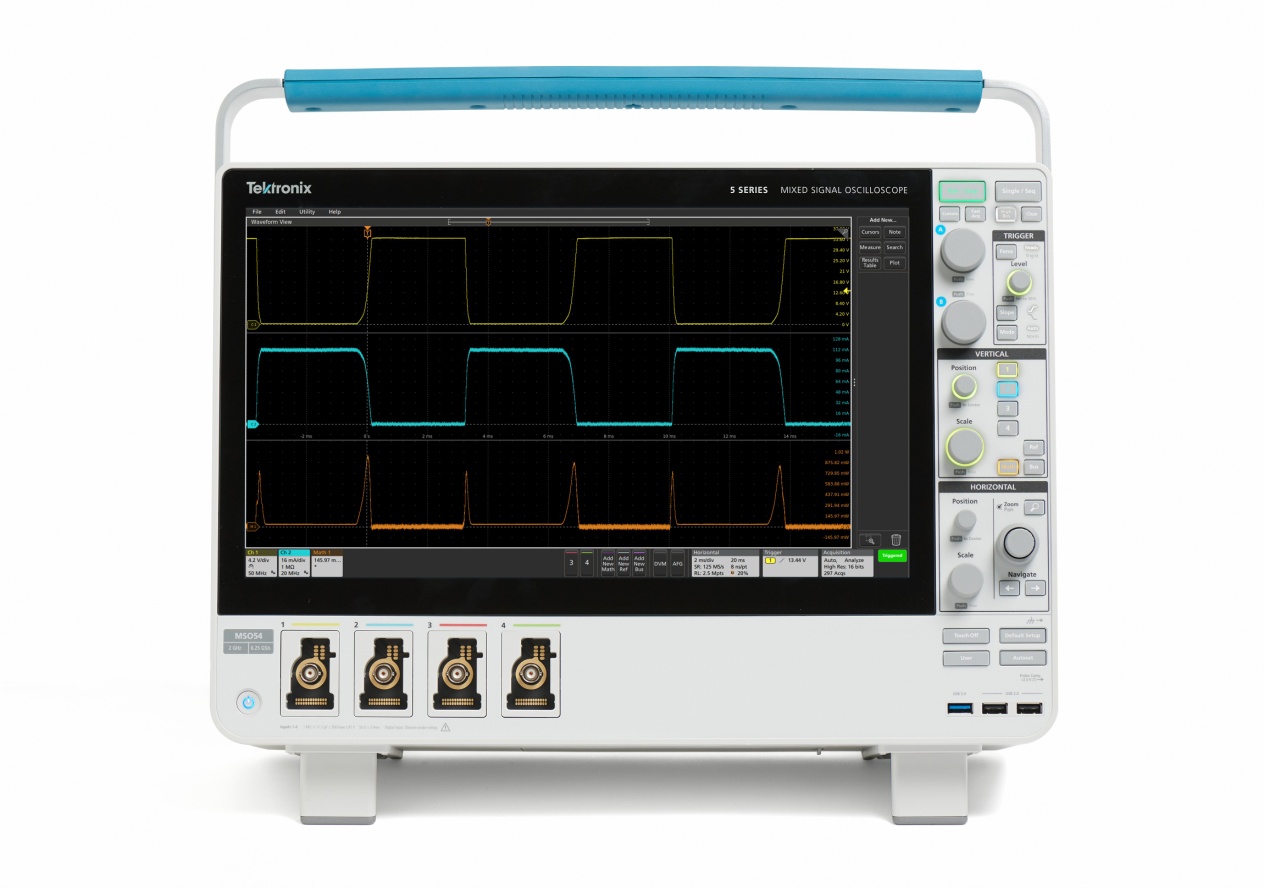 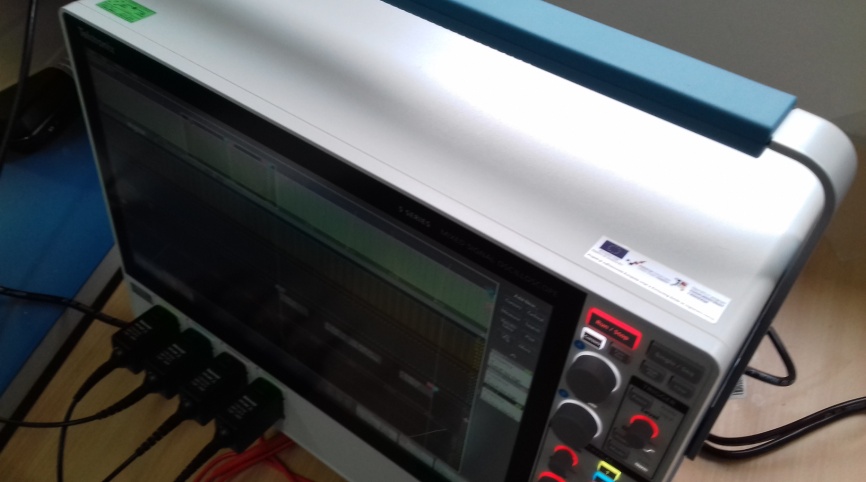 FLUKE ScopeMeter 190-204/S Portable Digital Oscilloscope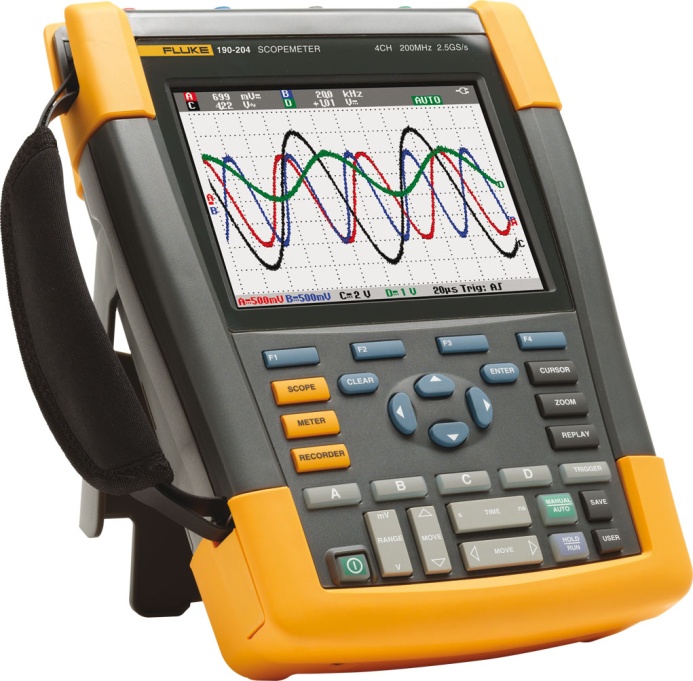 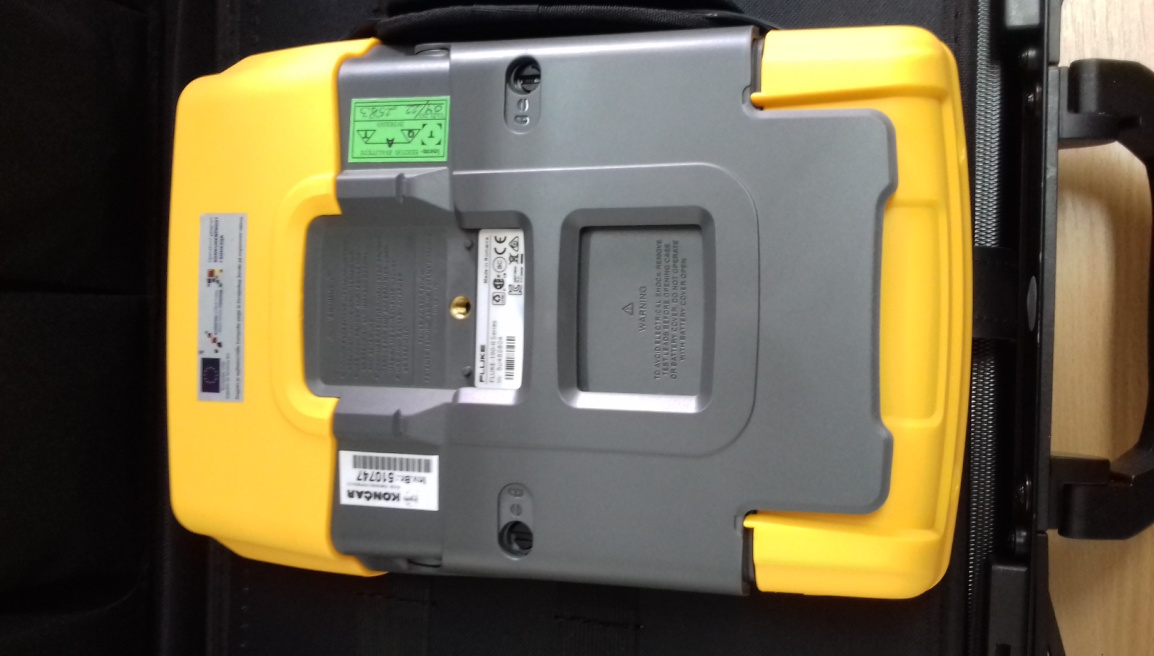 